Federazione Italiana Giuoco Calcio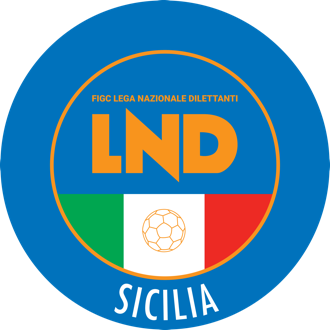 Lega Nazionale DilettantiCOMITATO REGIONALE SICILIAVia Orazio Siino s.n.c., 90010 FICARAZZI - PACENTRALINO: 091.680.84.02FAX: 091.680.84.98Indirizzo Internet: sicilia.lnd.ite-mail:crlnd.sicilia01@figc.itStagione Sportiva 2020/2021Comunicato Ufficiale n° 96 del 4 ottobre 2020Comunicazioni dell’ufficio Attività Agonistica attivitaagonistica@lndsicilia.legalmail.itCALCIO A 11 MASCHILECampionato di PromozioneModifiche al Programma GareGirone DCaltagirone/Floridia del 4.10.2020 ore 15:00A seguito problemi tecnici è stata rinviataDon Bosco 2000/Sporting Eubea del 4.10.2020 ore 15:30A seguito problemi tecnici è stata rinviataCampionato di Prima CategoriaModifiche al Programma GareGirone CSan Fratello/Nasitana del 4.10.2020 ore 15:30A seguito problemi tecnici è stata rinviataGirone DJuvenilia 1958/Rodi Milici del 4.10.2020 ore 15:30A seguito problemi tecnici è stata rinviataPUBBLICATO ED AFFISSO ALL’ALBO DEL COMITATO REGIONALE SICILIA IL 4 ottobre 2020            IL SEGRETARIO						             IL PRESIDENTE               Maria GATTO							Santino LO PRESTI